Week 2  Genesis 1THE BIBLE PROJECTSessions 2/3Big Ideas:  Creation:  Genesis 1  God CreatesNeh 9.6:  And Ezra said, “You are the Lord, you alone; you have made heaven, the heaven of heavens, with all their host, the earth and all that is on it, the seas and all that is in them.  To all of them you give life, and the host of heaven worships you.Ps 102.25:  Long ago you laid the foundation of the earth, and the heavens are the work of your hands.Heb 11.3:  By faith we understand that the worlds were prepared by the word of God, so that what is seen was made from things that are not visible.  [was not made out of visible things.]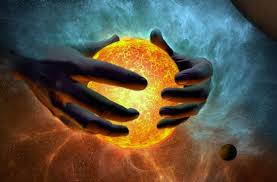 The text of Genesis 1 reveals God’s PROJECT.What kind of literary composition does analysis of Genesis 1 reveal?  Repetitions and emphatic statementsOrder of creation and what it teachesGod is not the creation; creation is not God.  HOLINESS. God is Creator.  He is like an artist or a poet or a dramatist or a sculptor or an architect.Discuss your creationCompare with other origins myths and theories.Modern originshttps://www.youtube.com/watch?v=vxbahJOxKLk  https://www.youtube.com/watch?v=Hik8hJ0_T9QHis medium is chaos, the face of the deep.  The means is His Word.  (God says, “Let there be…. And it was so.”  But what God makes does not add to himself.  Creation is God’s object.God acts to rescue from chaos.  This is an area of questions:  Genesis 1:2 says the earth was (became) formless and empty … Is there a story between Genesis 1 and 2?  Why was the earth formless and empty?  What caused that?God owns creation.If you make something, to whom does it belong?When God makes the world, no other owner has the right to claim it.When God makes the world, he does not just make processes, purposes, laws and mechanics.  He remains attached to it.  Is 43:2-3; Psalm 23; Psalm 46:1-3; Psalm 91: 11-13; Psalm 121; 1 Peter 5:7CREATION, Part II NEXT WEEKGod made everything good.God makes humans, plural, in his image—the image of God.God gives primacy to humans.God commands obedience—God is LAWGIVERGod makes covenant/cultural mandate with his human creatures.Genesis 1:  Order of Creation	_______________	_______________Day	1	4Day	2	5Day	3	6Day  7Assignment in preparation for week 3READ:Genesis 2-6What is the problem of evil?How do the following religions deal with the problem of evil?  This will require some research.IslamBuddhismHinduismModernism/secularismCompare with Judeo-Christian approach.How do you understand the relationship of the Bible to “science”?Markers:Genesis 2:  SabbathGenesis 2:  MarriageGenesis 3:  God’s command brokenGenesis 3:  God’s redemptionGenesis 3:  The curse and exclusion from the Garden of EdenGenesis 4:  Cain and AbleGenesis 5:  Enoch and MethuselahGenesis 6:  Flood